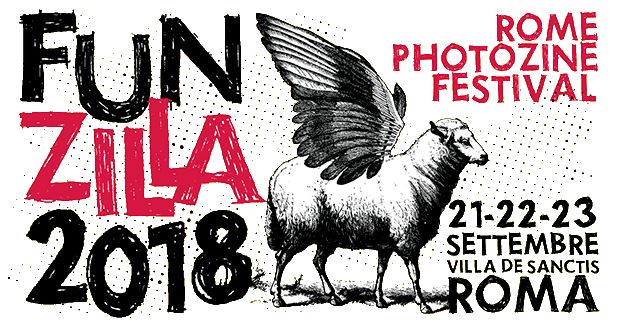 Funzilla Fest 201821-23 SeptemberCasa dell Cultura Villa De Sanctis / Rome / ItalyAPPLICATION FORM AND HOW TO PARTICIPATEThe filled form must be sent by email to info@funzillafest.comFunzilla is a festival dedicated to photographic fanzine, the participation is free.You can join to the festival if your zines accord to the follow:the zines must have mainly a photographic content the zines must be a self-production they have to be sold at a low pricethey have been produced, preferably, recently (published in the last year) The presence of the authors during the 3 days of the festival is encouraged, when possible. If you are unable to come to Rome you can send your fanzines by post.If you send us the zines, we will then take care of the exhibit and sale. The material (maximum 5 copies per title) must be received no later than September 7th at the following address:Alessandro CiccarelliVia Dogana Vecchia 500186 Roma - ITALYFunzilla doesn’t take any percentage on sales: the cash will be send to the authors only via PayPal (commission PayPal is on authors) in the weeks following the festival.If there are any unsold copies, they will be sent back by registered air mail (shipping costs charged to the author) in the weeks following the festival.At the same time with this form, we ask you to send by email 3/4 jpg of your fanzines  (web resolution - long side max 1024px) and a short biography in order to fill the web pages of the exhibitors on our web site.APPLICATION FORM FUNZILLA FEST 2017:NAME:FAMILY NAME:LABEL / ZINE:E-MAIL:PHONE:I WILL COME TO ROME (YES/NO):IF YOU SEND US YOUR ZINESPAYPAL ACCOUNT: RETURN ADDRESS: ZINE TITLECOPIESPRICE